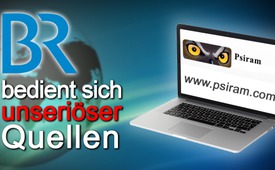 BR bedient sich unseriöser Quellen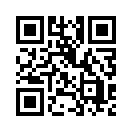 Es gibt Internetquellen, die dafür bekannt sind, Menschen zu denunzieren. Was aber geschieht, wenn führende Medien aufgrund solcher unseriöser Quellen „kritische“ Personen bzw. Institutionen in ein schlechtes Licht stellen? Klagemauer.TV zeigt dies an einem Beispiel auf.Die ehemalige Tagesschau-Nachrichtensprecherin Eva Herman führte im Dezember 2016
mit dem Spitzenreiter in der Gästeschar in deutschen TV-Talkshows, CDU-Politiker Wolfgang Bosbach ein Interview. Thema des Interviews war – die Bundesregierung bricht geltendes Recht. Dies gefiel ihrem ehemaligen Arbeitgeber, dem Bayrischen Rundfunk (BR) offensichtlich
gar nicht. So wurde versucht, sowohl Eva Herman als auch die Wissensmanufaktur ein unabhängiges Institut für Wirtschaftsforschung, in deren Auftrag das Interview geführt wurde, in ein schlechtes Licht zu stellen. Dazu berief sich der BR ausgerechnet auf Aussagen der Internetquelle Psiram, die dafür bekannt ist, Personen zu denunzieren. Deren Impressum enthält nicht einmal, wie gesetzlich vorgeschrieben, leicht erkennbar Name und Anschrift der Verantwortlichen, sondern agiert anonym, also unseriös. Wen wundert es da, wenn die Medien immer mehr Zuschauer und Leser verlieren?

Hierzu nun folgendes Zitat von Gustave Le Bon:

„Nie haben die Massen nach Wahrheit gedürstet.
Von den Tatsachen, die ihnen missfallen, wenden sie sich ab
und ziehen es vor, den Irrtum zu vergöttern,
wenn er sie zu verführen vermag.
Wer sie zu täuschen versteht, wird leicht ihr Herr,
wer sie aufzuklären sucht, stets ihr Opfer.“

Dank Medien Klagemauer und alternativ Medien wendet nun sich das Blatt. Immer weniger Menschen lassen sich von der Scheinrealität täuschen, wie es sich unschwer an den sinkenden Zeitungsauflagen und den Protesten gegen die Medienzwangsgebühr ersehen lässt.von ns.Quellen:www.eva-herman.net/eva-herman-trifft-wolfgang-bosbach-und-der-mainstream-schaeumt/Das könnte Sie auch interessieren:---Kla.TV – Die anderen Nachrichten ... frei – unabhängig – unzensiert ...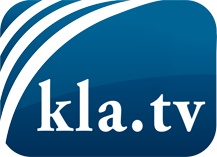 was die Medien nicht verschweigen sollten ...wenig Gehörtes vom Volk, für das Volk ...tägliche News ab 19:45 Uhr auf www.kla.tvDranbleiben lohnt sich!Kostenloses Abonnement mit wöchentlichen News per E-Mail erhalten Sie unter: www.kla.tv/aboSicherheitshinweis:Gegenstimmen werden leider immer weiter zensiert und unterdrückt. Solange wir nicht gemäß den Interessen und Ideologien der Systempresse berichten, müssen wir jederzeit damit rechnen, dass Vorwände gesucht werden, um Kla.TV zu sperren oder zu schaden.Vernetzen Sie sich darum heute noch internetunabhängig!
Klicken Sie hier: www.kla.tv/vernetzungLizenz:    Creative Commons-Lizenz mit Namensnennung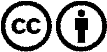 Verbreitung und Wiederaufbereitung ist mit Namensnennung erwünscht! Das Material darf jedoch nicht aus dem Kontext gerissen präsentiert werden. Mit öffentlichen Geldern (GEZ, Serafe, GIS, ...) finanzierte Institutionen ist die Verwendung ohne Rückfrage untersagt. Verstöße können strafrechtlich verfolgt werden.